MINUTESLIBERTY SELECTBOARDJune 25, 2018     7:00 PMSelectboard Attendance:  Melinda Steeves, 1st SelectmanCarrie Peavey, 2nd SelectmanHenry Hall, 3rd SelectmanTown Officials:  Administrator Kenn OrtmannGuest(s):  Ivan DavisOpen Public Meeting:  7:12 PMApprove Minutes:  Pursuant to review Selectman Steeves moved and Selectman Peavey seconded approval of the June 18, 2018 minutes. Unanimous.Warrant Review and Approval:  Done.Officials/Public comments:  None.TA informational itemsMedia stories:  None.Resident correspondenceComplaint about Fire Department Route 3 "toll" fundraiser:  TA Ortmann noted that we received one phone complaint about the event.Girl Scouts of Maine thank you:  TA Ortmann shared the thank you note that we believe relates to their using the Community Center for an event.Old Business Leaves in Route 3 Cemetery:  No new information.Route 105 Cemetery:  No new information.LRAP certification:  TA Ortmann noted that Road Commissioner Tammy Reynolds is completing and sending in the form.Revaluation informational meeting:  TA Ortmann noted that last week when we set the start time for 6 PM, he had forgotten the changing office hours beginning July 1.  The Selectboard agreed that starting this informational meeting at 7 PM will work better by not conflicting with office hours.Other:  None.New BusinessMeet with Tree Growth property owner:  The Selectboard met with Ivan Davis to chat about the property he has in Tree Growth.  It is unlikely he will want to convert the land to the Open Space program, but he will meet with TA Ortmann to go over how the penalties work if some of his land is removed from the Tree Growth program.Quitclaim deeds for Accounts 541 and 759:  The Selectboard signed the deeds and TA Ortman will record them tomorrow morning on his way into work.Superior Court decision granting Liberty's request to dismiss the Paul litigation on grounds of "mootness":  TA Ortmann shared Attorney Kelly's observation on the thoroughness of the Judge's ruling and his belief that a successful appeal is unlikely.Other:  None.Other Business:  None.Adjournment:  7:53 PMRespectfully submitted,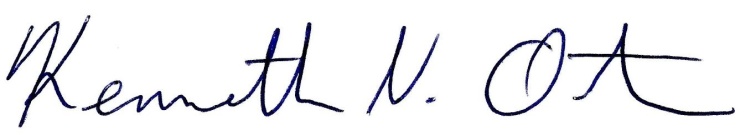 Kenn OrtmannTown Administrator